Mesto Brezno – Mestský úrad Brezno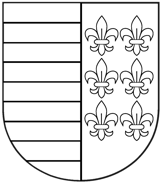 odbor ekonomiky a financovania, Námestie gen. M. R. Štefánika 1, 977 01  Brezno                                                   IBAN: SK47 5600 0000 0020 0279 1028                       IČO: 00313319PO				            oznámenie – ZMENA/ZRUŠENIEk miestnemu poplatku za komunálne odpadya drobné stavebné odpadyV zmysle Všeobecne záväzného nariadenia o miestnom poplatku za  komunálne odpady a drobné stavebné odpady č. VZN-12/2022 (ďalej len “nariadenie”).Oddiel – údaje o poplatníkovi:                                              evidenčné číslo: ...............................Žiadam o zmenu/zrušenie umiestnenia a odvozu nádob na komunálny odpad a drobný stavebný odpad ku dňu:............................................Oddiel – údaje o zberných nádobách:Obchodné meno alebo názov:Obchodné meno alebo názov:Obchodné meno alebo názov:Obchodné meno alebo názov:Obchodné meno alebo názov:Obchodné meno alebo názov:Obchodné meno alebo názov:Obchodné meno alebo názov:IČO:  DIČ: DIČ:Sídlo alebo miesto podnikania: Ulica, súpisné a orientačné číslo:Ulica, súpisné a orientačné číslo:Ulica, súpisné a orientačné číslo:Ulica, súpisné a orientačné číslo:Ulica, súpisné a orientačné číslo:Ulica, súpisné a orientačné číslo:Mesto (obec): Sídlo alebo miesto podnikania: Sídlo alebo miesto podnikania: PSČ:P.O. Box: E-mail: E-mail: Sídlo alebo miesto podnikania: Tel.:Tel.:Adresa doručovania platobných výmerov: Vyplní sa len v prípade, ak poplatník chce posielať písomnosti v daňovom konaní na inú adresu ako je adresa sídla alebo miesta podnikania.Adresa doručovania platobných výmerov: Vyplní sa len v prípade, ak poplatník chce posielať písomnosti v daňovom konaní na inú adresu ako je adresa sídla alebo miesta podnikania.Adresa doručovania platobných výmerov: Vyplní sa len v prípade, ak poplatník chce posielať písomnosti v daňovom konaní na inú adresu ako je adresa sídla alebo miesta podnikania.Ulica, súpisné a orientačné číslo, PSČ, mesto:Ulica, súpisné a orientačné číslo, PSČ, mesto:Ulica, súpisné a orientačné číslo, PSČ, mesto:Ulica, súpisné a orientačné číslo, PSČ, mesto:Ulica, súpisné a orientačné číslo, PSČ, mesto:Adresa doručovania platobných výmerov: Vyplní sa len v prípade, ak poplatník chce posielať písomnosti v daňovom konaní na inú adresu ako je adresa sídla alebo miesta podnikania.Adresa doručovania platobných výmerov: Vyplní sa len v prípade, ak poplatník chce posielať písomnosti v daňovom konaní na inú adresu ako je adresa sídla alebo miesta podnikania.Adresa doručovania platobných výmerov: Vyplní sa len v prípade, ak poplatník chce posielať písomnosti v daňovom konaní na inú adresu ako je adresa sídla alebo miesta podnikania.Počet nádob 70 l:Počet odvozov v roku:Umiestnenie nádob/y ulica, súp. a orient. č.:Počet nádob 110 l:Počet odvozov v roku:Umiestnenie nádob/y ulica, súp. a orient. č.:Počet nádob 1 100 l:Počet odvozov v roku:Umiestnenie nádob/y ulica, súp. a orient. č.:Počet veľkoobjemových kontajnerov VOK:Počet odvozov v roku:Umiestnenie nádob/y ulica, súp. a orient. č.:Správca dane je povinný  chrániť  osobné  údaje  zistené na  základe  ohlasovacej  povinnosti  v zmysle zákona č. 18/2018 Z.z. o ochrane osobných údajov v znení neskorších predpisov.Daňový subjekt vyjadruje súhlas so spracovaním poskytnutých osobných údajov pre účely daňového konania.Poplatník svojím podpisom potvrdzuje, že všetky uvedené údaje sú pravdivé a zodpovedá za prípadné škody, ktoré vzniknú uvedením nepravdivých alebo neúplných údajov.V                               , dňa                             			                                                                                                                                         ................................................						 	                                     podpis, pečiatka 